PRÉNOM : 	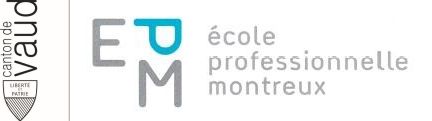 CLASSE : 	DATE :  	Maximum des points62p.Total des points obtenus1. a) Expliquer ce qu’est un fruit ? b) Énumérer les six classifications des fruits ! (p.35-36)1. a) Expliquer ce qu’est un fruit ? b) Énumérer les six classifications des fruits ! (p.35-36)7p.a) Fruit est le terme générique désignant tous les ovaires comestibles des végétaux pluriannuels, cultivés ou croissant à l'état sauvage.a) Fruit est le terme générique désignant tous les ovaires comestibles des végétaux pluriannuels, cultivés ou croissant à l'état sauvage.b1) baiesb4) fruits à noyau b2) fruits à coquesb5) fruits tropicaux et exotiquesb3) fruits à pépinsb6) agrumes 2. a) Caractéristique de qualité des fruits ? b) Les labels ? c) Réception et stockage ? d) Méthodes de conservation ? e) Locaux de stockage ?	 Complétez le tableau ci-dessous ! (p.35-36)2. a) Caractéristique de qualité des fruits ? b) Les labels ? c) Réception et stockage ? d) Méthodes de conservation ? e) Locaux de stockage ?	 Complétez le tableau ci-dessous ! (p.35-36)2. a) Caractéristique de qualité des fruits ? b) Les labels ? c) Réception et stockage ? d) Méthodes de conservation ? e) Locaux de stockage ?	 Complétez le tableau ci-dessous ! (p.35-36)2. a) Caractéristique de qualité des fruits ? b) Les labels ? c) Réception et stockage ? d) Méthodes de conservation ? e) Locaux de stockage ?	 Complétez le tableau ci-dessous ! (p.35-36)2. a) Caractéristique de qualité des fruits ? b) Les labels ? c) Réception et stockage ? d) Méthodes de conservation ? e) Locaux de stockage ?	 Complétez le tableau ci-dessous ! (p.35-36)2. a) Caractéristique de qualité des fruits ? b) Les labels ? c) Réception et stockage ? d) Méthodes de conservation ? e) Locaux de stockage ?	 Complétez le tableau ci-dessous ! (p.35-36)2. a) Caractéristique de qualité des fruits ? b) Les labels ? c) Réception et stockage ? d) Méthodes de conservation ? e) Locaux de stockage ?	 Complétez le tableau ci-dessous ! (p.35-36)2. a) Caractéristique de qualité des fruits ? b) Les labels ? c) Réception et stockage ? d) Méthodes de conservation ? e) Locaux de stockage ?	 Complétez le tableau ci-dessous ! (p.35-36)12p.a) Les fruits de tablea) Les fruits de tablea) Les fruits de tablea) Les fruits de tableExtra, I ou II ; fruit à maturation complète, exempts de défauts et propres, de forme et de couleur correspondant à leur variétéExtra, I ou II ; fruit à maturation complète, exempts de défauts et propres, de forme et de couleur correspondant à leur variétéExtra, I ou II ; fruit à maturation complète, exempts de défauts et propres, de forme et de couleur correspondant à leur variétéExtra, I ou II ; fruit à maturation complète, exempts de défauts et propres, de forme et de couleur correspondant à leur variétéa) Les fruits à cuirea) Les fruits à cuirea) Les fruits à cuirea) Les fruits à cuirefruits mûrs, propres, non abîmés, qui se prêtent à la cuisson, au séchage et à la conservationfruits mûrs, propres, non abîmés, qui se prêtent à la cuisson, au séchage et à la conservationfruits mûrs, propres, non abîmés, qui se prêtent à la cuisson, au séchage et à la conservationfruits mûrs, propres, non abîmés, qui se prêtent à la cuisson, au séchage et à la conservationb) Fruits IP = fruits en production intégréeb) Fruits IP = fruits en production intégréeb) Fruits IP = fruits en production intégréeb) Fruits IP = fruits en production intégréeb) Fruits BIO = Culture biologique contrôléeb) Fruits BIO = Culture biologique contrôléeb) Fruits BIO = Culture biologique contrôléeb) Fruits BIO = Culture biologique contrôléec) N'acheter que la quantité de fruits nécessaire pour couvrir les besoins immédiatsc) N'acheter que la quantité de fruits nécessaire pour couvrir les besoins immédiatsc) N'acheter que la quantité de fruits nécessaire pour couvrir les besoins immédiatsc) N'acheter que la quantité de fruits nécessaire pour couvrir les besoins immédiatsc) Entreposer au frais, à une température de 4°C à 6°Cc) Entreposer au frais, à une température de 4°C à 6°Cc) Entreposer au frais, à une température de 4°C à 6°Cc) Entreposer au frais, à une température de 4°C à 6°Cc) Durée de conservation est de 1 à 2 jours pour les baiesc) Durée de conservation est de 1 à 2 jours pour les baiesc) Durée de conservation est de 1 à 2 jours pour les baiesc) Durée de conservation est de 1 à 2 jours pour les baiesc) Taux d'humidité de 80 à 90%c) Taux d'humidité de 80 à 90%c) Taux d'humidité de 80 à 90%c) Taux d'humidité de 80 à 90%d) séchésd) stérilisésd) stérilisésd) surgelésd) surgelésd) confitsd) confitsd) à l’acoole) au frigoe) au frigoe) congélateure) congélateure) congélateure) congélateure) économate) économat3. Reconnaître les fruits, classifier et déterminer la saison correspondante, à vous de compléter le tableau ! 	(p.35-40)3. Reconnaître les fruits, classifier et déterminer la saison correspondante, à vous de compléter le tableau ! 	(p.35-40)3. Reconnaître les fruits, classifier et déterminer la saison correspondante, à vous de compléter le tableau ! 	(p.35-40)3. Reconnaître les fruits, classifier et déterminer la saison correspondante, à vous de compléter le tableau ! 	(p.35-40)16p.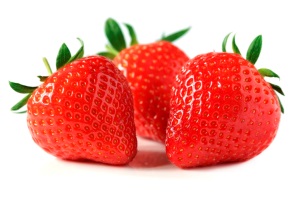 Nom fraise	Classification baies	Saison été	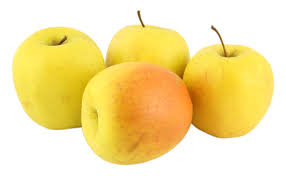 Nom pomme Golden	Classification à pépins	Saison automne	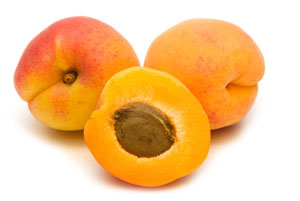 Nom abricot	Classification à noyau	Saison été	 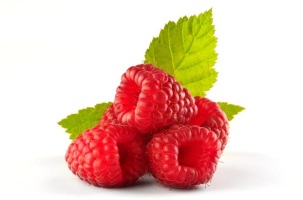 Nom framboise	Classification baies	Saison été	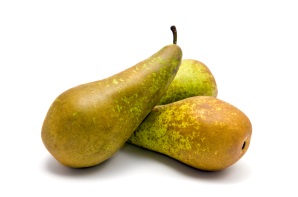 Nom poire Conférence	Classification à pépins	Saison automne	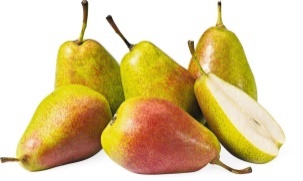 Nom poire Luise Bonne	Classification à pépins	Saison automne	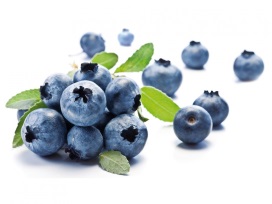 Nom myrille	Classification baies	Saison été	 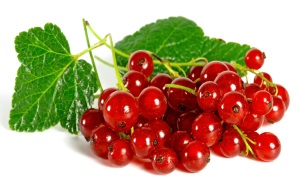 Nom groseille / raisinet	Classification baies	Saison été	 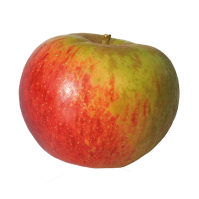 Nom pomme Reinette	Classification à pépins	Saison automne	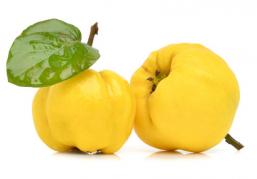 Nom coing	Classification à pépins	Saison automne	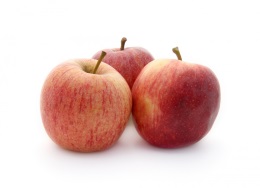 Nom pomme Gala	Classification à pépins	Saison automne	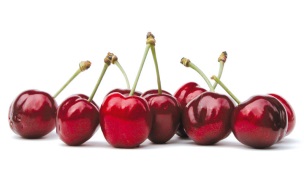 Nom cerise	Classification à noyau	Saison été	 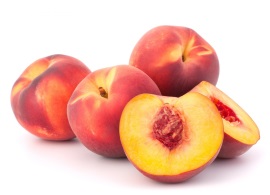 Nom pêche	Classification à noyau	Saison été	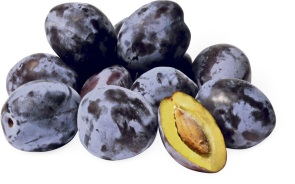 Nom pruneaux	Classification à noyau	Saison automne	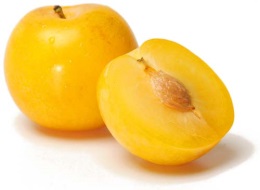 Nom prune / mirabelle	Classification à noyau	Saison été	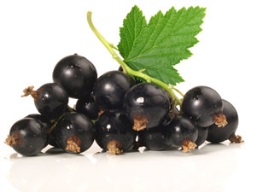 Nom cassis	Classification baies	Saison été	4. Les micro-organismes (p.201-203)a) Quelle définition pouvez-vous donner aux micro-organismes ? b) Citez les quatre groupes de micro-organismes ! c) Quelle combinaison gagnantes pour le développement des micro-organismes ? 4. Les micro-organismes (p.201-203)a) Quelle définition pouvez-vous donner aux micro-organismes ? b) Citez les quatre groupes de micro-organismes ! c) Quelle combinaison gagnantes pour le développement des micro-organismes ? 10p.a) Les micro-organismes sont des êtres vivants microscopiques, le plus souvent invisibles à l'œil nu.a) Les micro-organismes sont des êtres vivants microscopiques, le plus souvent invisibles à l'œil nu.b1) les bactériesb3) les moisissuresb2) les levuresb4) les virusc) 	Nourriture		Eau	Temps	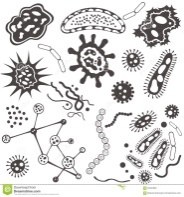 	PH	Température	c) 	Nourriture		Eau	Temps		PH	Température	5. Calcul du poids brut successif ! (p.222)a) Vous devez préparer 75 portions de 140 gr de pommes rissolées, perte à la cuisson 3%, perte au tournage 22%, perte é l’épluchage 4%. Combien de kilos de pommes de terre devez-vous commander ?b) Vous devez préparer une tarte aux cerise avec 400 gr cerise dénoyautées. Perte à la cuisson 2%, perte au dénoyautage 12%, perte au tri  des fruits pourris 5%. Combien de cerises commandez-vous pour la tarte ?  7p.a) 75 x 0.140 kg  =  10.500 kg x 100 x 100 x 100   =  14.456 kg de pommes de terre  brut à commander                                                           97 x 78 x 9610.500 x 100 / 97 =  10.8247	10.8247 x 100 / 78 = 13.877874		13.877874 x 100 / 96 = 14.456 kg de pommes de terre  brut à commanderb) 400 x 100 x 100 x 100   =   488 gr de cerise brut  pour une tarte à commander                    98 x 88 x 95400 x 100 / 98 = 408.163	408.163 x 100 / 88 = 463.82189		463.82189 x 100 / 95 = 488 gr de cerise brut  pour une tarte à commander